Развлекательная программадля участников Всероссийского фестиваля «Кубок Надежды 2018»Внимание! На все развлекательные мероприятия требуется предварительная запись на регистрации участников (при подаче документов). Запланировано 4 мероприятия: экскурсия по Нижегородскому Кремлю, экскурсионная поездка на теплоходе, экскурсия в музей заповедник «Усадьба Рукавишниковых», чемпионат по футболу (см. ниже)Более подробную информацию можно получить на регистрации 12.08.2017, а также в ходе соревнований перед началом туров.  МероприятияДата/время проведенияИнформацияОбзорная экскурсия по Нижегородскому Кремлю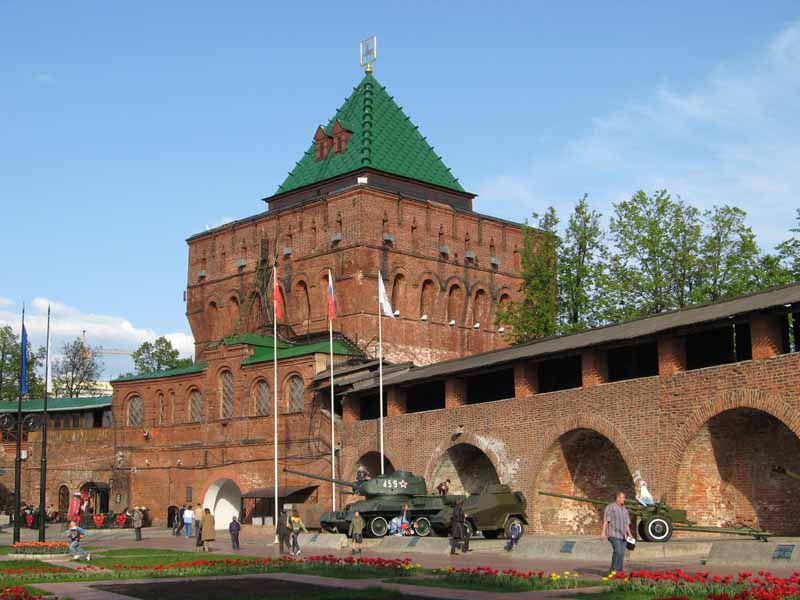 13.08.201816.00 чДля участников и гостей фестиваля бесплатно! Экскурсионная поездка на теплоходе по реке Волге с программой «Династия Романовых» 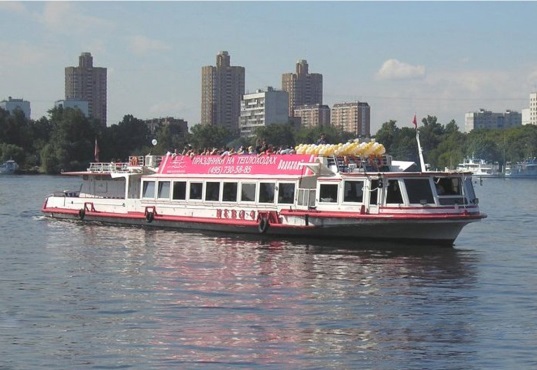 15.08.201816.00 чДля участников фестиваля бесплатно!Дети до 14 лет с обязательным сопровождением взрослого.Стоимость билета для взрослого сопровождающего 200 руб.Дети от 14 до 18 лет с одним сопровождающим на 5 человек.  Соревнования по футболуСтадион «Водник», адрес: ул. Алексеевская д. 30.А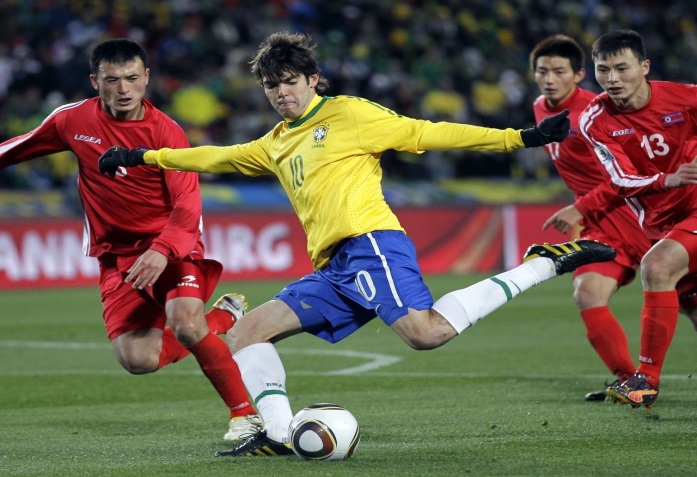 17.08.2018 16.00 чУважаемые участники! Объединяйтесь в команды (можно из одного региона), состав команды – 7 человек. Количество команд – 6. Экскурсия в Музей «Усадьба Рукавишниковых», программа «В купеческом доме»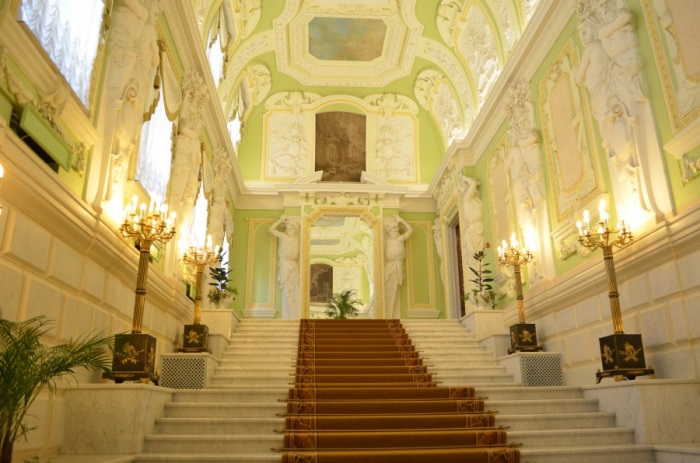 18.08.2018 16.00 чСтоимость экскурсии для участников фестиваля (учашихся 2001г.р. и младше) 200 рублей. Детям можно без сопровождения взрослого (ожидаем в холле музея). Для сопровождающих, если есть желание посетить музей с детьми – стоимость 250 рублей.